        WS taart!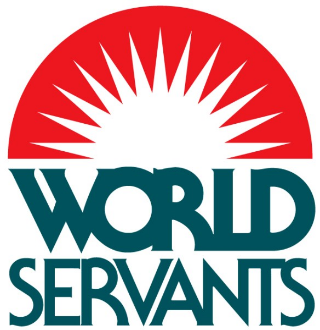 Bestellijst :	Prijs:	Aantal	Totaal:Appeltaart	€10,-	........  		........- Kleine	€  7,50	………..		………..	    - Speciaal met gele room	€12,50	........	........Chocoladetaart	€12,50	........	........Boterkoek	€4,-	........	........Cake	€4,-	........	........Chocoladecake	€4,-	........	........Marmercake	€4,-	........	........Hartige Taart                       v.a.€10,- 	........	........        (vulling in overleg)		Totaal		€………Heeft u nog andere wensen? In overleg is heel veel mogelijk!!Naam:...................................................................Adres:...................................................................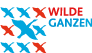 Telefoonnummer:.....................................................Datum bezorging (na 18.00u):......................................Graag 1 week van tevoren bestellen!!U kunt uw bestelling mailen naar: wstaart@hotmail.com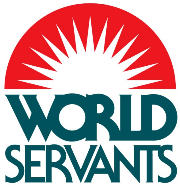 Bellen/app/sms naar Maaike Kort: 06-42994843 (bellen na 16.00u)Of deze brief in de bus doen op Moleneind 25 in Rijnsburg.                                    